Отрицательное заключение о проведении оценки фактического воздействия постановления Администрации города Ханты-Мансийска от 29.11.2017 № 1153 «Об утверждении Порядка предоставления субсидий организациям коммунального комплекса на возмещение затрат, связанных с выполнением работ по капитальному ремонту (с заменой) газопроводов, систем теплоснабжения, водоснабжения и водоотведения для подготовки к осенне-зимнему периоду, в том числе с применением композитных материалов на объектах коммунальной инфраструктуры, находящихся в муниципальной собственности» Управление экономического развития и инвестиций Администрации города Ханты-Мансийска, ответственное за внедрение оценки регулирующего воздействия в муниципальном образовании (далее – уполномоченный орган), в соответствии с разделом 5 постановления Администрации города Ханты-Мансийска от 14.02.2019 №116 «Об утверждении Порядка проведения оценки регулирующего воздействия проектов муниципальных нормативных правовых актов города Ханты-Мансийска, экспертизы и оценки фактического воздействия муниципальных нормативных правовых актов города Ханты-Мансийска, затрагивающих вопросы осуществления предпринимательской и инвестиционной деятельности»,  (далее – Порядок), рассмотрев постановление Администрации города Ханты-Мансийска от 29.11.2017 № 1153 «Об утверждении Порядка предоставления субсидий организациям коммунального комплекса на возмещение затрат, связанных с выполнением работ по капитальному ремонту (с заменой) газопроводов, систем теплоснабжения, водоснабжения и водоотведения для подготовки к осенне-зимнему периоду, в том числе с применением композитных материалов на объектах коммунальной инфраструктуры, находящихся в муниципальной собственности», пояснительную записку к нему, сводный отчет о проведении оценки фактического воздействия (далее – ОФВ ) свод предложений, содержащий результаты публичных консультаций, подготовленные Департаментом городского хозяйства Администрации города Ханты-Мансийска, сообщает следующее.Отчет о проведении оценки фактического воздействия муниципального нормативного правового акта (далее – нормативный акт) направлен для подготовки настоящего заключения впервые.                                         Информация о проведении оценки фактического воздействия размещена на официальном сайте муниципального образования «16» сентября 2020 года.По нормативному акту  проведены публичные консультации в период с 06.09.2020 по 30.09.2020При проведении публичных консультаций получены отзывы от:1.	Общество с ограниченной ответственностью «Здравсервис Ко»;2.	Индивидуального предпринимателя Биричевского Артура Вячеславовича;3.	ООО «Рыбоперерабатывающий комбинат «Ханты-Мансийский».4.	Региональное отделение по Ханты-Мансийскому автономному округу – Югре Межрегиональная общественная организация «Ассоциация молодых предпринимателей»5.	ХМРО "ОПОРА РОССИИ"Индивидуальный предприниматель Биричевский Артур Вячеславович	Рассмотрение возможности представления документов для получения субсидии в электронном виде	Требует законодательного регулирования о наделении полномочного органа сертификатами ключей квалифицированных цифровых подписей и утверждения порядка взаимодействия в электронном видеРО по ХМАО – Югре Межрегиональная общественная организация «Ассоциация молодых предпринимателей»	Рассмотреть заявительный порядок представления субсидий.	Требуется внесение изменений или издание нового НПАХМРО "ОПОРА РОССИИ"	Увеличить размер выплаты	Требуется увеличение размеров бюджетных ассигнованийПо результатам рассмотрения представленных документов установлено, что процедуры, предусмотренные разделом 5 Порядка, соблюдены.Настоящий Порядок предоставления субсидий организациям коммунального комплекса на возмещение затрат, связанных                                с выполнением работ по капитальному ремонту (с заменой) газопроводов, систем теплоснабжения, водоснабжения и водоотведения для подготовки  к осенне-зимнему периоду, в том числе с применением композитных материалов на объектах коммунальной инфраструктуры, находящихся                 в муниципальной собственности (далее – Порядок), определяет категории           и критерии отбора организаций коммунального комплекса, условия                    и порядок предоставления субсидий, порядок возврата субсидий.Субсидии предоставляются на возмещение затрат, связанных                 с выполнением работ по капитальному ремонту (с заменой) газопроводов, систем теплоснабжения, водоснабжения и водоотведения (далее – Объекты), организациям коммунального комплекса, осуществляющим обслуживание и эксплуатацию объектов (далее – Организации).Целью предоставления субсидии является возмещение затрат, связанных с выполнением работ  по капитальному ремонту Объектов.По результатам рассмотрения представленных документов установлено:1. Процедуры оценки фактического воздействия, предусмотренные порядком, соблюдены.2. Сводный отчет об оценке фактического воздействия:2.1. Форма отчета соответствует порядку.2.2. Информация, содержащаяся в отчете об оценке фактического воздействия, не достаточна.2.2.1. В разделе 3 отчета цель правового регулирования привести в соответствие с пунктом 1.1 приложения 1 к постановлению. Включить соответствующие показатели, их количественные значения и источники данных для расчета.2.2.2. В пункте 4.1 отчета группы потенциальных адресатов правового регулирования не соответствуют пункту 2.8 приложения 1 к постановлению.2.2.3. Скорректировать раздел 6 отчета с учетом установления обязанностей и пересчета расходов субъектов предпринимательской деятельности, связанных с необходимостью соблюдения установленных нормативным правовым актом обязанностей, отраженных в пункте 2.2.4 Заключения.2.2.4. Устранить недочеты:- информацию о приложенных документах к сводному отчету дополнить сводом предложений о результатах проведения публичных консультаций;2.3. Обоснование решения проблемы действующего способа регулирования достаточно.Выводы и предложения:1. Устранить замечания к сводному отчету об ОФВ, изложенные в пункте 2.2 Заключения.Начальник управления	 С.А. Наумов		             				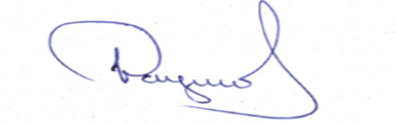 Исполнитель:Путина Светлана Николаевна,Тел.352-416